 от 29 сентября 2022 года № 1/4В соответствии с Федеральным законом от 6 октября 2003г. № 131-ФЗ «Об общих принципах организации местного самоуправления в Российской Федерации», Законом Чувашской Республики от 18 октября 2004г. № 19 «Об организации местного самоуправления в Чувашской Республике», Собрание депутатов Комсомольского муниципального округа Чувашской Республики р е ш и л о:1. Избрать заместителем председателя Собрания депутатов Комсомольского муниципального округа Чувашской Республики первого созыва Кополухина Вячеслава Витальевича, депутата по одномандатному избирательному округу № 2, на срок до окончания полномочий Собрания депутатов Комсомольского муниципального округа Чувашской Республики первого созыва.  2. Настоящее решение вступает в силу со дня его подписания.Председатель Собрания депутатовКомсомольского муниципального округа Чувашской Республики                                                                    С.Н.Грачева                                              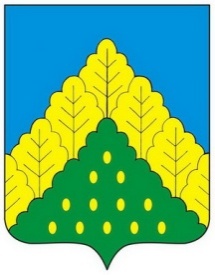 ЧĂВАШ РЕСПУБЛИКИНКОМСОМОЛЬСКИ МУНИЦИПАЛЛĂ ОКРУГĚН ПĚРРЕМĚШ СУЙЛАВРИДЕПУТАТСЕН ПУХĂВĔЙЫШĂНУЧУВАШСКАЯ РЕСПУБЛИКА СОБРАНИЕ ДЕПУТАТОВКОМСОМОЛЬСКОГО МУНИЦИПАЛЬНОГО ОКРУГА ПЕРВОГО СОЗЫВАРЕШЕНИЕОб избрании заместителя председателя Собрания депутатов Комсомольского муниципального округа Чувашской Республики первого созыва